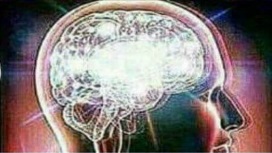 Brain Expander Side One Two Models of Technology Integration:
Adding Some “TEC-VARIETY”Curt Bonk, Indiana University, July 1, 2020

Brain Expander Side Two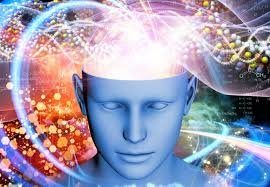 Two Models of Technology Integration:
Where are you “R2D2?”Curt Bonk, Indiana University, July 1, 2020
Ideas Definitely Can UseIdeas 
Might UseIdeas 
Can’t UseQuestions and CommentsTone and ClimateEncouragement and FeedbackCuriosity and IntrigueVariety and NoveltyAutonomy and ChoiceRelevance, Meaningful, Authentic, and Interesting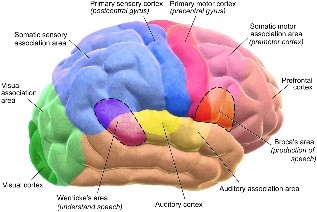 Interactive and CollaborativeEngagement and InvolvementTension and ChallengeYielding Products, Goals, and PurposeIdeas Definitely Can UseIdeas 
Might UseIdeas 
Can’t UseQuestions and CommentsReadReflect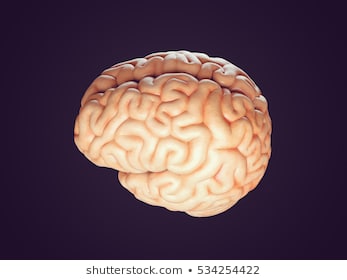 DisplayDoAcross Phases